Publicado en Palma de Mallorca el 19/02/2024 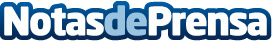 Hydrostat gana Venture on the Road Palma de Mallorca, organizado por BStartup de Banco Sabadell, SeedRocket y WayraLa startup Hydrostat ha creado un sensor que permite el control del estado hídrico en cultivos leñosos con el objetivo de reducir el consumo de agua en el regadío y mejorar la calidad del frutoDatos de contacto:Trescom Trescom 666 56 56 12Nota de prensa publicada en: https://www.notasdeprensa.es/hydrostat-gana-venture-on-the-road-palma-de Categorias: Baleares Emprendedores Premios Actualidad Empresarial http://www.notasdeprensa.es